EWANGELIADla Dzieci15.08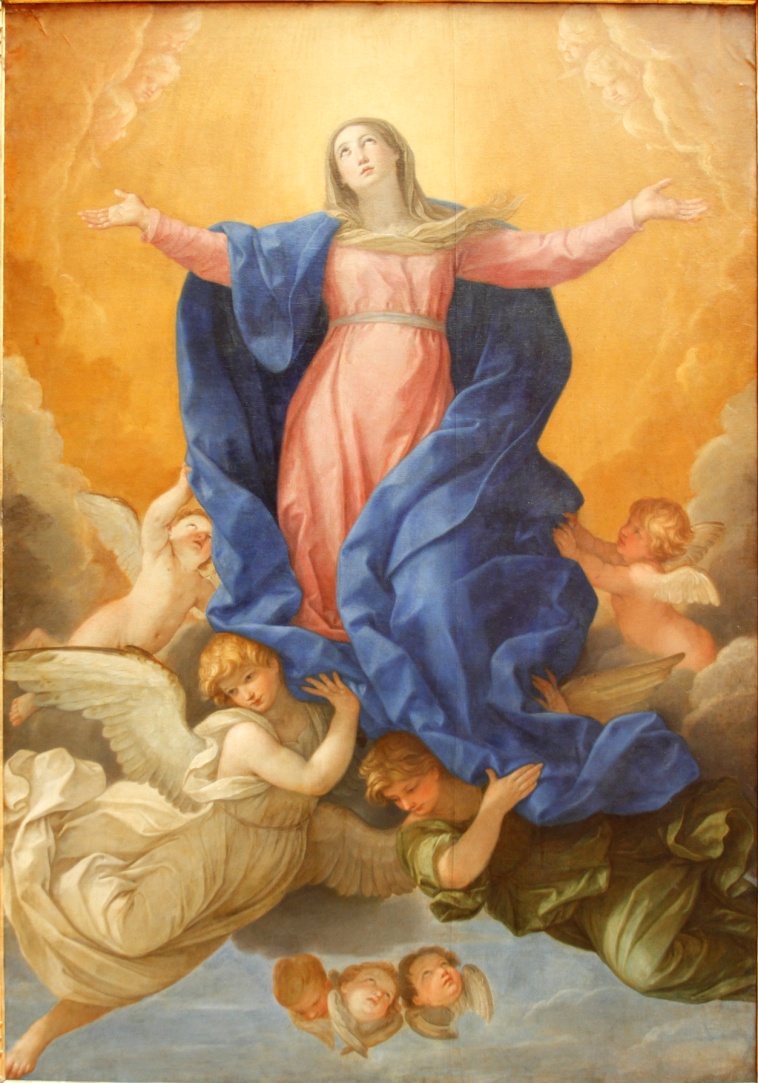 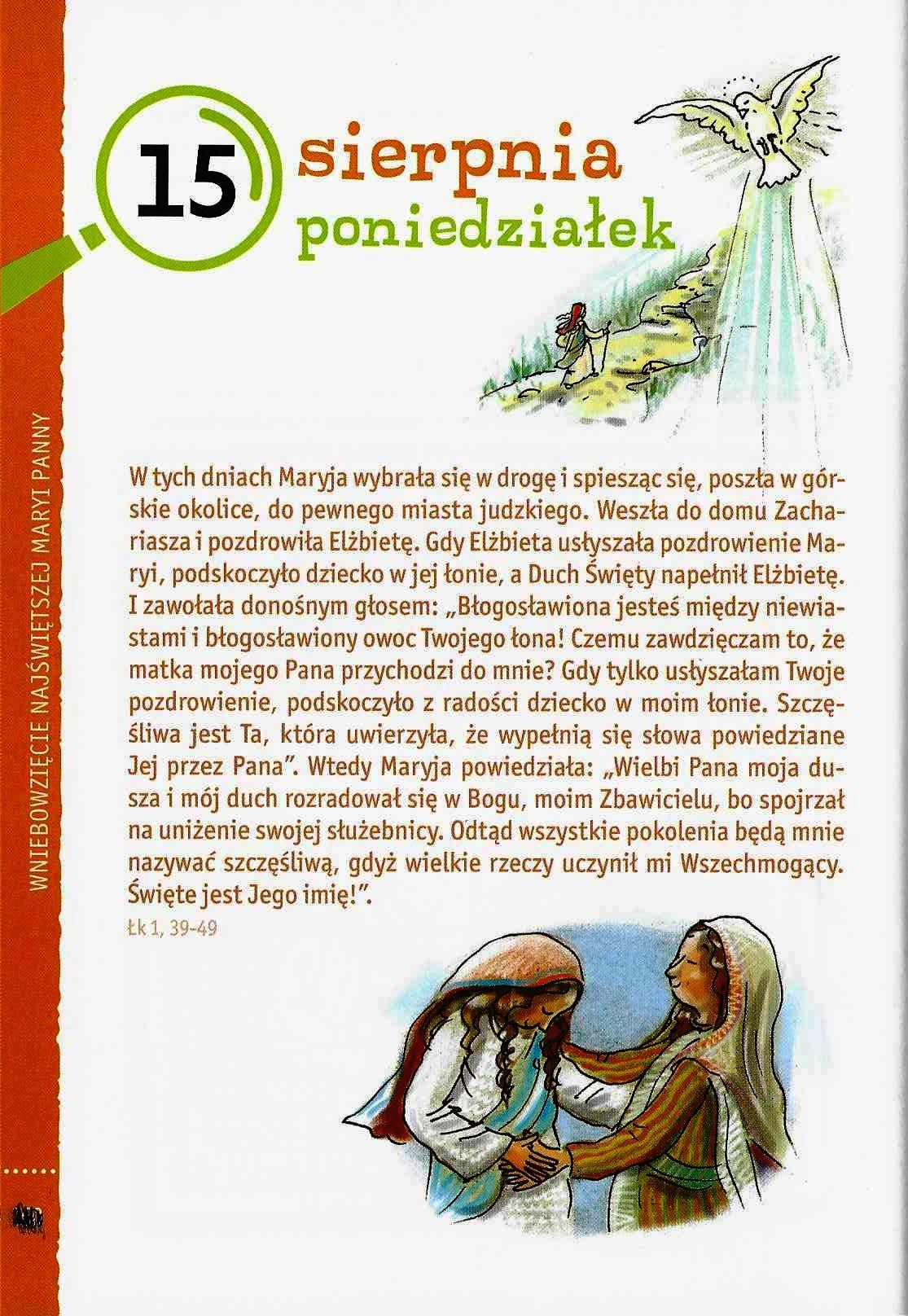 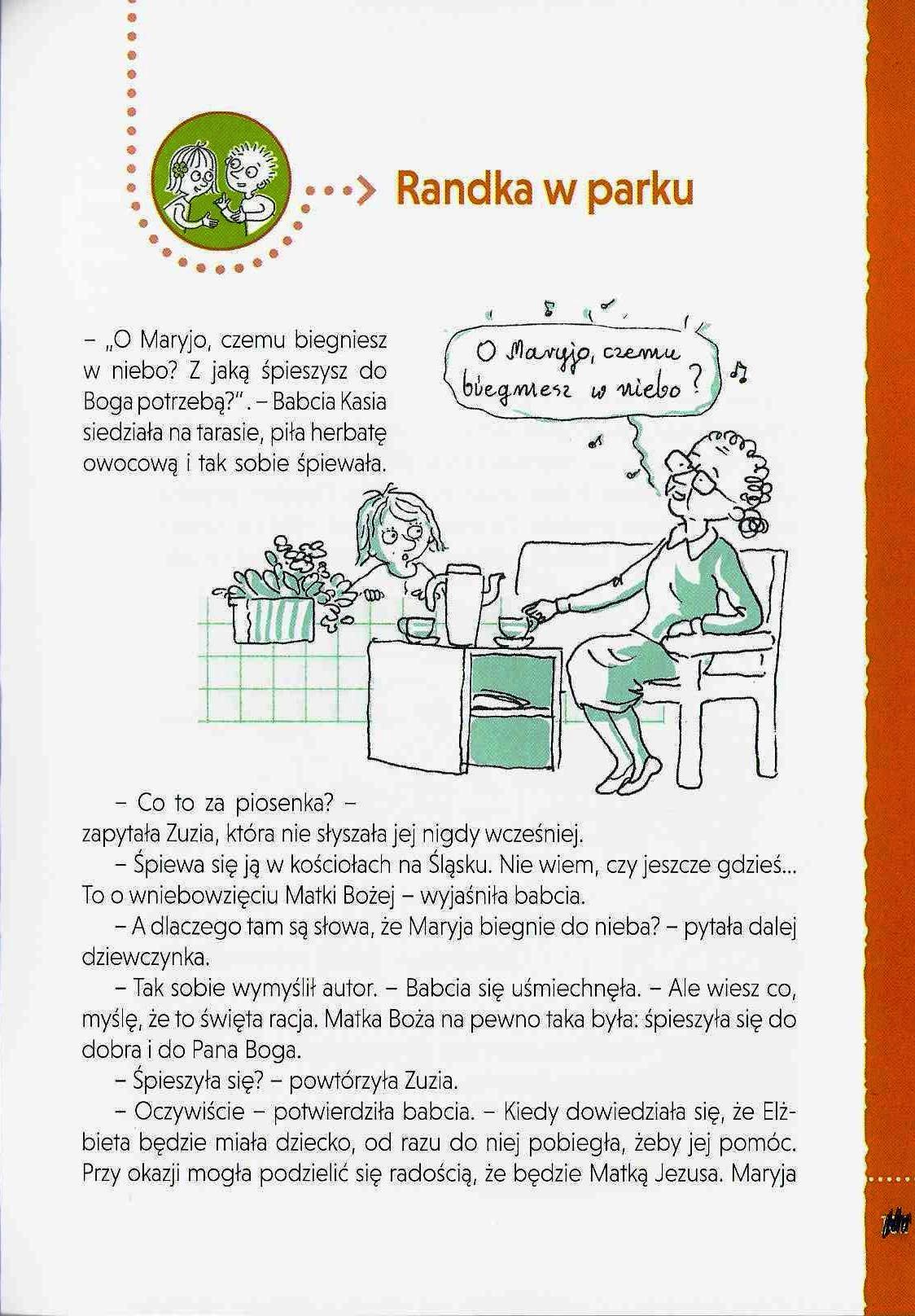 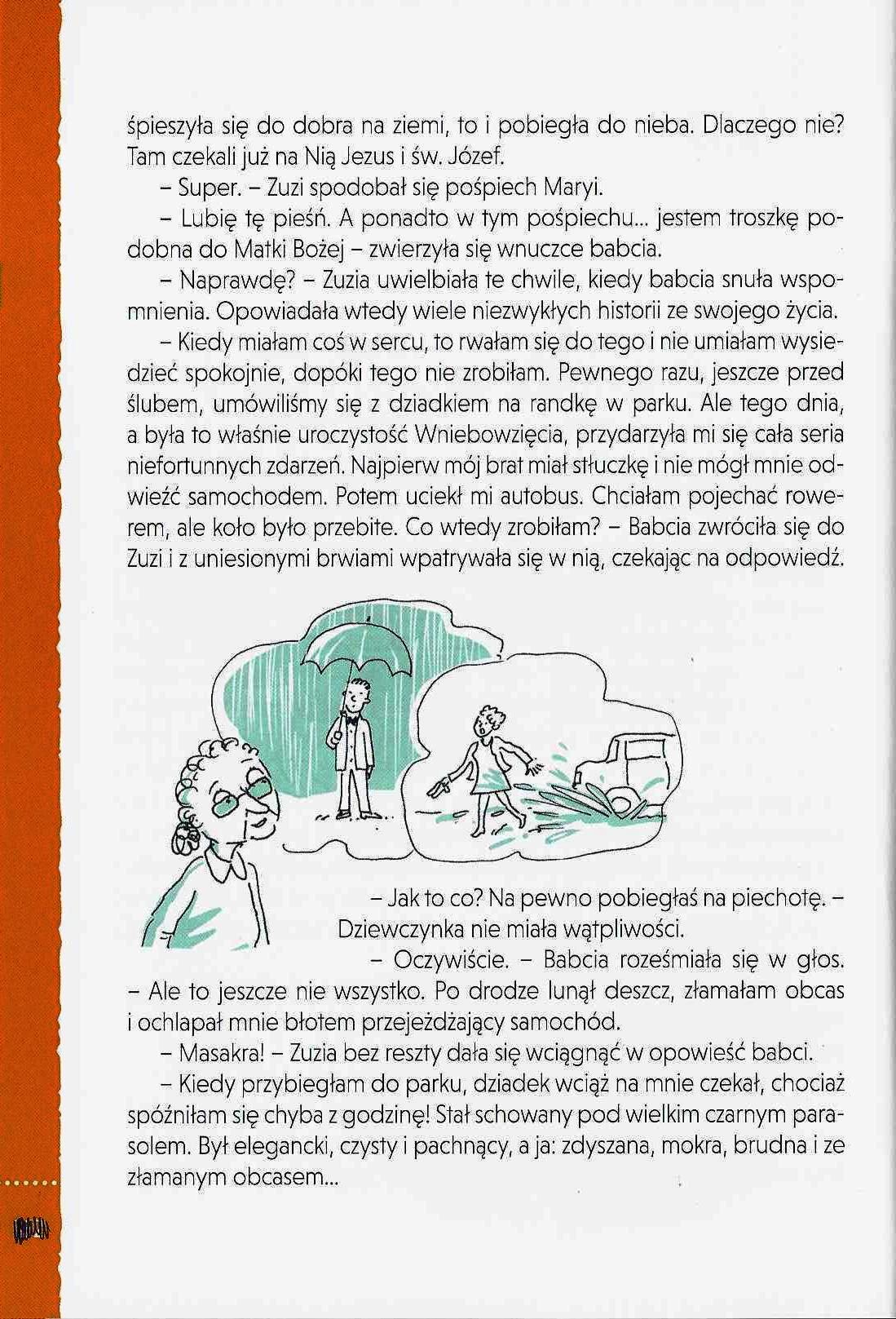 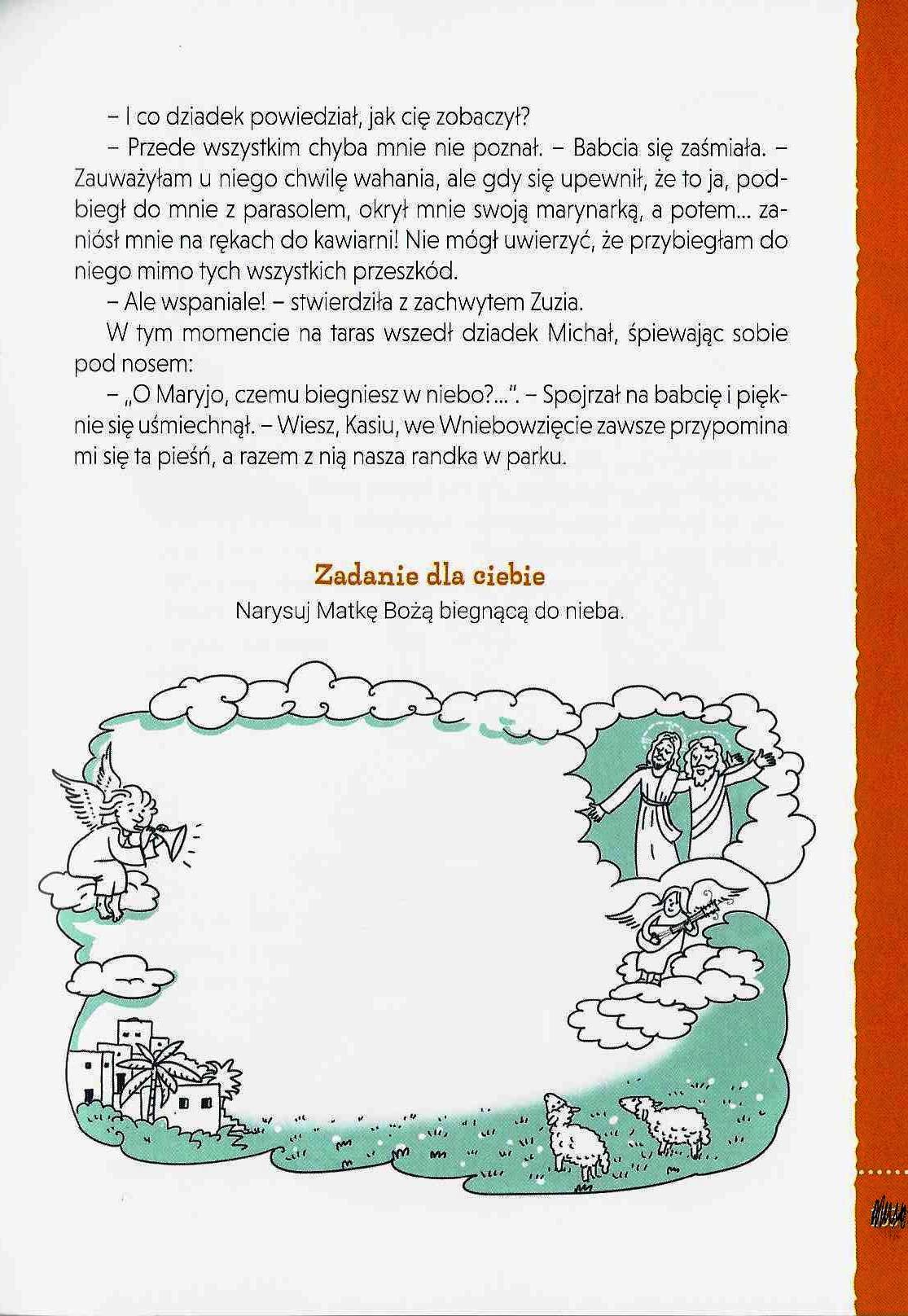 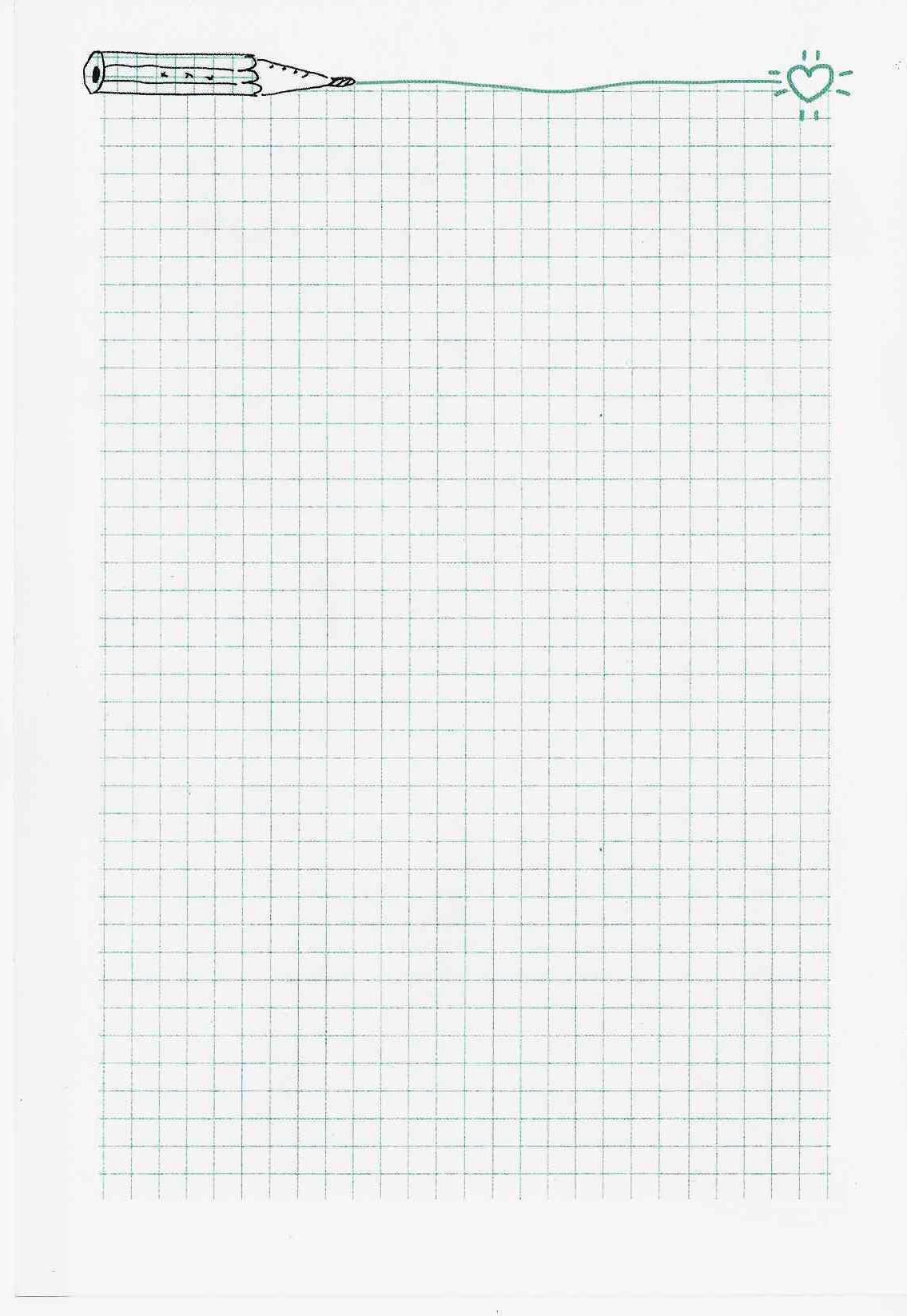 